109學年度 第一學期安樂國小附設幼兒園  海豹  班推動臺灣母語教學辦理情形母語教學活動配合節慶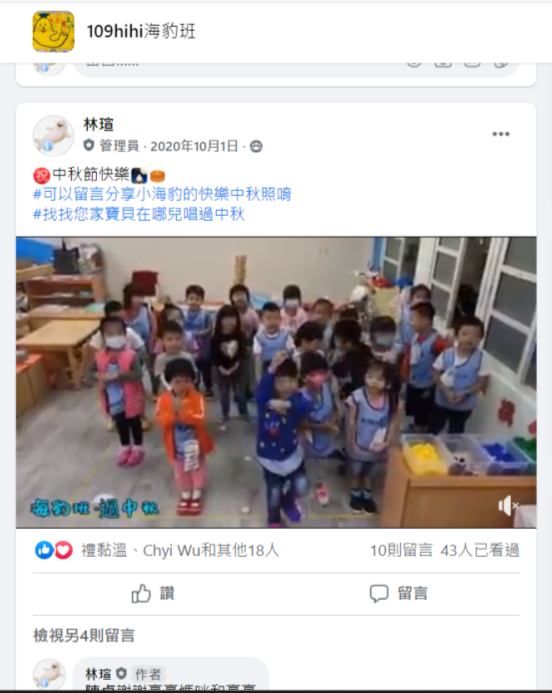 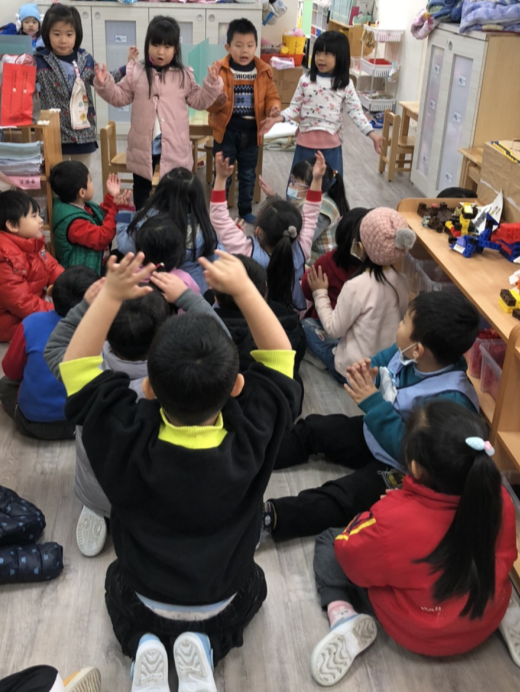 *說明：錄製中秋母語唸謠影片與家長分享。*說明：請幼生想唸謠動作並至前方帶動作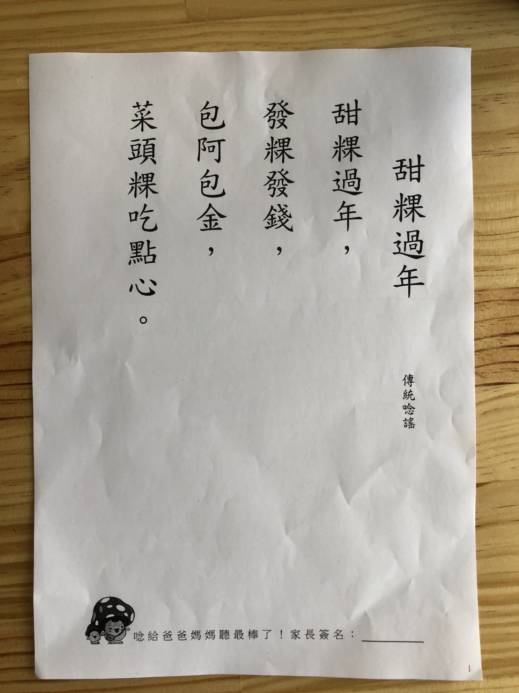 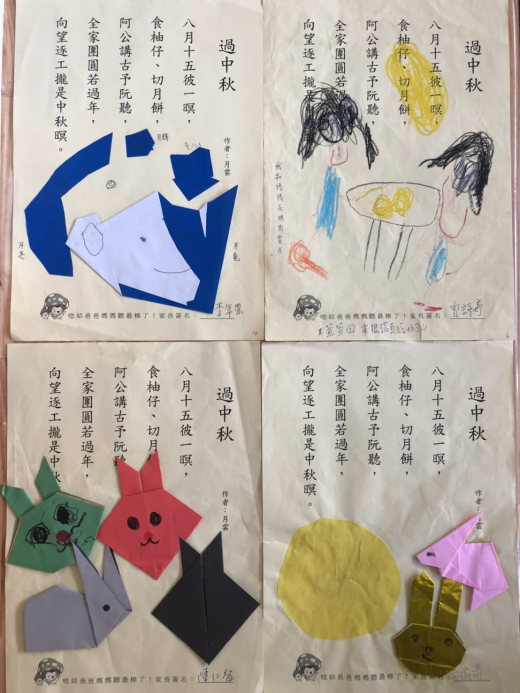 *說明：製作母語唸謠學習單*說明： 母語唸謠學習單成果